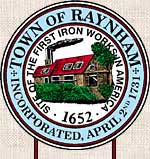 Members Present:	                                                  Staff Present:Mr. Dave McRae – Chairman			Mr. Azu Etoniru - Conservation Consultant Mr. Bill Reynolds–Commissioner			Ms. Dawn Caradonna – Recording Secretary	 	Mr. Kevin Moreira – Commissioner		Ms. Claudette Perry – Conservation AssistantAbsent:  Mr. William Campbell-Commissioner    Called to Order:Mr. Dave McRae called the meeting to order at 5:30pm and informed that all Conservation Commission meetings are recorded.All Public Hearings and Meetings heard by the Raynham Conservation Commission on this date held at the Raynham’s Veteran’s Memorial Town Hall, Donald L. McKinnon Meeting Room, 558 South Main Street, Raynham, MA are relative to filing and joint hearings and/or meetings underM.G.L Ch 131, Section 40, as amended, and the Town of Raynham Wetland Protection Bylaw.FORMALIssuance of Order of Conditions - 1958 Broadway (Project 1) SE269-1027Mr. McRae read the standard conditions prepared for the Order of Conditions.Mr. Etoniru suggested adding a condition for a deposit of $5,000 for random monitoring of wells during construction period.  He also informed that the street number has been changed to 1900 Broadway (formerly 1958 Broadway).  It was informed that the owner wishes to keep 1958 Broadway as the address to his liquor licenses.  The Commission will communicate with the Planning Board to be consistent on the address.Motion:  Moved by Mr. Moreira and seconded by Mr. Reynolds to Issuance of Order of Conditions - 1958 Broadway (Project 1) SE269-1027 including suggested condition of a $5,000 deposit for random monitoring of wells.   Discussion:  None.   Vote:  3-0-0Issuance of Order of Conditions - 1958 Broadway (Project 2) SE269-1028Mr. McRae reviewed the standard conditions prepared for the Order of Conditions including removal of berm as well as an updated plan without “for permit use.”  Mr. Etoniru suggested adding a condition for a deposit of $5,000 for random monitoring of wells.    He also informed that the plans will need to be signed and sealed by a licensed surveyor.Motion:  Moved by Mr. Moreira and seconded by Mr. Reynolds to Issuance of Order of Conditions - 1958 Broadway (Project 2) SE269-1028 including suggested condition of a $5,000 deposit for random monitoring of wells; updated plans not stating “for permit use;” drawings to be signed and sealed by a licensed surveyor; and removal of berm.   Discussion:  None.   Vote:  3-0-0Issuance of Amended Order of Conditions – 1000 New State Highway, SE 269-0934 Mr. Etoniru reminded everyone that if approved by the Commission, this is an Amended Order of Conditions and the applicant will need to reapply before the expiration date.Motion:  Moved by Mr. Moreira and seconded by Mr. Reynolds to issue an Amended Order of Conditions – 1000 New State Highway, SE 269-0934.   Discussion:  None.   Vote:  3-0-0Continued Notice of Intent – 0 Broadway, SE 269-1029Mr. Greg Driscoll, Driscoll Engineering.During the onsite staking of monitoring wells, they noticed another isolated wetland pocket which has been flagged.  New set of plans presented to the Commission along with the first readings from the monitoring wells.Mr. Etoniru would like to establish bench mark data for future monitoring and because they have modified the delineation, additional fees are due for review.  Mr. Etoniru suggested a continuance to schedule a site visit.The concerns expressed during the last meeting regarding run off going onto adjacent property was addressed and is shown on the plans.  They are proposing a wall that will serve as a physical barrier.  The plans should consist of a maintenance plan for both sides of the wall.Mr. McRae has concerns with all wetlands being removed, there should be a wet basin that looks and acts like a wet basin for habitat.  Mr. Driscoll informed that they are proposing a replication area in rear of the property.   When the Commission conducts a site visit, Mr. Etoniru asked that the area be staked for all proposed activities.Present was Mr. Scott O’Brien, 1414 Broadway.  As stated during the last meeting, there is a considerable amount of water coming down the roadway that runs toward the back of his property.  He stressed concerns with any additional water coming onto his property from the proposed project.  Motion:  Moved by Mr. Moreira and seconded by Mr. Reynolds to continue the Notice of Intent – 0 Broadway, SE 269-1029 until May 18, 2022 at 5:30pm.  Discussion:  None.   Vote:  3-0-0Request for Determination of Applicability – 115 Chickering RoadMr. McRae read the Public Hearing notice.Present was homeowner Mr. Martial StFort.  Mr. StFort has been a resident of Raynham for 5 years and would like to remove trees due to the fact that in 2020 he installed a solar system and is losing approximately 2-3 hours of sun light a day from the trees.  He is also interested in raising a portion of the property for a garden and is interested in planting fruit trees in place of the trees that are going to be removed.  A small portion of the property could be conservation. Mr. McRae conducted a site visit and presented photos of the property.  There is a high area in the rear of the property which is part of the RR bed.  The standing water on the property currently could be coming from King Phillips Street.   Mr. StFort stated that the water drains from a basin next to his property which is the Sewer Department pumping station.  Mr. McRae estimated about 50 trees are in the yard between 6”-12” caliber leading toward the berm.  Mr. Etoniru suggested an arborist review for the amount of shade caused by the trees.  He recommended conducting a site visit.  Mr. McRae suggested Mr. StFort mark the trees for the Commission to view.  Also, to stake or mark the area where he would like to raise the property for fruit trees.  Mr. McRae informed that there has been some disturbance already (undergrowth, small trees cut) prior to him taking photos of the property.Mr. Etoniru agreed to a site visit to see how many trees the applicant would like to cut and/or remove.Because there are wetlands on the property, the Conservation Commission has a responsibility to make sure that the proposed work falls within the DEP regulations.Present was Mr. Randy Carson, 126 Chickering Road.  He said it sets a bad president on what is going on in the neighborhood.  Tree cutting on conservation land to expand land will have a bad effect on the area.   He doesn’t believe that the trees have an effect on the solar system due to the current tree height.  Applicant may be losing some sun light at the end of the day, but the trees are not affecting the system.Present was Ms. Carline Carson, 126 Chickering Road.  She asked what would happen to the water table is the trees are removed.  There is water on the applicant property all the time.  If trees are removed, would the Sewer Department be involved due to possibly more water on the land?Mr. StFort stated that what he would like to do will not cause additional flooding.  The Commission asked Mr. StFort to mark the trees and flag the area.  Once he has done so, he should contact the Commission to conduct a site visit.Motion:  Moved by Mr. Moreira and seconded by Mr. Reynolds to continue the Request for Determination of Applicability – 115 Chickering Road until May 4, 2022 at 5:30pm.  Discussion:  None.   Vote:  3-0-0General BusinessAcceptance of Minutes – April 6, 2022Motion:  Moved by Mr. Moreira and seconded by Mr. Reynolds to accept the Conservation Commission Minutes of April 6, 2022 as printed.  Discussion:  None.  Vote:  3-0-0 CorrespondenceAvailable for Commission to reviewBills The Commission approved and signed bills presented.Site VisitNo site visits scheduledConservation Commission Meeting datesJuly 13; August 3; September 7 & 21; October 5 & 19; November 2 & 16 and December 7, 2022Motion:  Moved by Mr. Moreira and seconded by Mr. Reynolds to accept the Conservation Commission Meeting dates- July 13; August 3; September 7 & 21; October 5 & 19; November 2 & 16 and December 7, 2022.  Discussion:  None.  Vote: 3-0-0DID ANYONE RECUSE HIMSELF OR HERSELF, OR LEAVE EARLY; IF SO, FOR WHAT HEARING:  NOADJOURNMENTMr. McRae asked for a motion to adjourn.Motion:  Moved by Mr. Moreira and seconded by Mr. Reynolds to adjourn from the Conservation Commission Meeting of April 20, 2022 at 6:38pm with no business to be conducted afterwards.  Vote: 3-0-0Respectfully submitted,Dawn CaradonnaRecording Secretary   Next Scheduled MeetingMay 4, 2022 @ 5:30pm